Stand 17.02.2015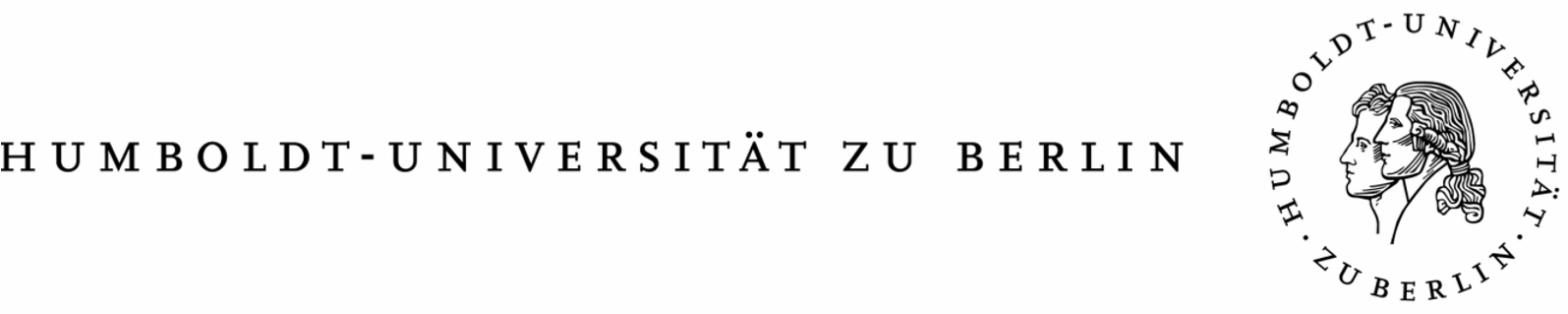 Bei Interesse: Mail an erasmus.culture@hu-berlin.deInformationen zur Bewerbung auf: https://www.culture.hu-berlin.de/de/studium/erasmus Auslandsstudium in Europa: ERASMUS-StudienplätzeVoraussichtliche freie Plätze für das Akademische Jahr 2015/16 Institut für KulturwissenschaftBewerbung ab sofort bis 20. April, 13 Uhr möglich (vorbeibringen oder in das Erasmus- Postfach Raum 4.37)Auslandsstudium in Europa: ERASMUS-StudienplätzeVoraussichtliche freie Plätze für das Akademische Jahr 2015/16 Institut für KulturwissenschaftBewerbung ab sofort bis 20. April, 13 Uhr möglich (vorbeibringen oder in das Erasmus- Postfach Raum 4.37)Auslandsstudium in Europa: ERASMUS-StudienplätzeVoraussichtliche freie Plätze für das Akademische Jahr 2015/16 Institut für KulturwissenschaftBewerbung ab sofort bis 20. April, 13 Uhr möglich (vorbeibringen oder in das Erasmus- Postfach Raum 4.37)Auslandsstudium in Europa: ERASMUS-StudienplätzeVoraussichtliche freie Plätze für das Akademische Jahr 2015/16 Institut für KulturwissenschaftBewerbung ab sofort bis 20. April, 13 Uhr möglich (vorbeibringen oder in das Erasmus- Postfach Raum 4.37)Auslandsstudium in Europa: ERASMUS-StudienplätzeVoraussichtliche freie Plätze für das Akademische Jahr 2015/16 Institut für KulturwissenschaftBewerbung ab sofort bis 20. April, 13 Uhr möglich (vorbeibringen oder in das Erasmus- Postfach Raum 4.37)StudienniveauLandName der PartneruniversitätUG        G             DAnzahl freie PlätzeMindestdauer in MonatenCHUniversität Luzern - Kultur- und Sozialwissenschaftliche Fakultätx            x1 von 15CHUniversität Zürich - Institut für Kulturanalyse              x              x                 2 von 2 (Master!)5DKUniversity of Copenhagen - Department Media, Cognition and Communication              x0 von 25ESUniversitat de Barcelonax            x2 von 35FRUniversité de la Sorbonne Nouvelle, Paris IIIx            x1 von 29!FRUniversité Vincennes-Saint Denis, Paris VIIIx            x0 von 15FRUniversité Haute Bretagne, Rennes 2x            x0 von 45FRUniversité de Versailles Saint-Quentin-en Yvelines (UVSQ)x            x  1 von 25ITUniversita "La Sapienza", Romx            x               1 von 26NUniversity of Bergen, Norwegenx            x      1 von 15NLErasmus Universiteit Rotterdam – Department of Cultural Studiesx0 von 35NLUniversiteit van Amsterdam - Faculty of Humanitiesx            x               x0 von 36PUniversidade Nova de Lisboax            x               x1 von 25SKarlstad University, Karlstad, Schwedenx            x2 von 25TRIstanbul Universityx            x               x 0 von 25UKGoldsmiths College, London              x               x                1 von 3 (Master!)3UKMiddlesex University, London - Department of Media and Cultural Studiesx            0 von 19!UKUniversity of Edinburgh - College of Art              x0 von 24